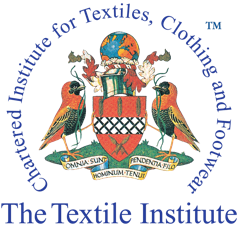 Introduction to Textiles Short Course Booking FormMarch 2024If you would prefer to book just one or two days please contact The Textile Institute. Delegate (Member of The Textile Institute) - £700 (£583.33 + £116.67 VAT) Delegate (Non Member) - £850 (£708.33 + £141.67 VAT)Student (Please send proof of student status) £450 (£375.00 + £75.00 VAT)Delegate + Introductory Membership of The Textile Institute - £810 (£110.00 membership (20% discount), + £583.33 +£116.67 VAT) (Please state if you would like your Membership to start from 1 July 2023, or 1 January 2024)TI Member Number: _____________ Title: Prof/Dr/Mr/Mrs/Ms: _______Organisation______________________________Position: _______________________ First Name: ___________________ Surname: ______________________________Address: ______________________________________________________________________________________________________________________________ Postcode: _____________________Country: __________________________Tel: _____________________________Mobile: ____________________________ Special Dietary Requirements: _________________________________________________________________________Email: _____________________________________________________________________________________________